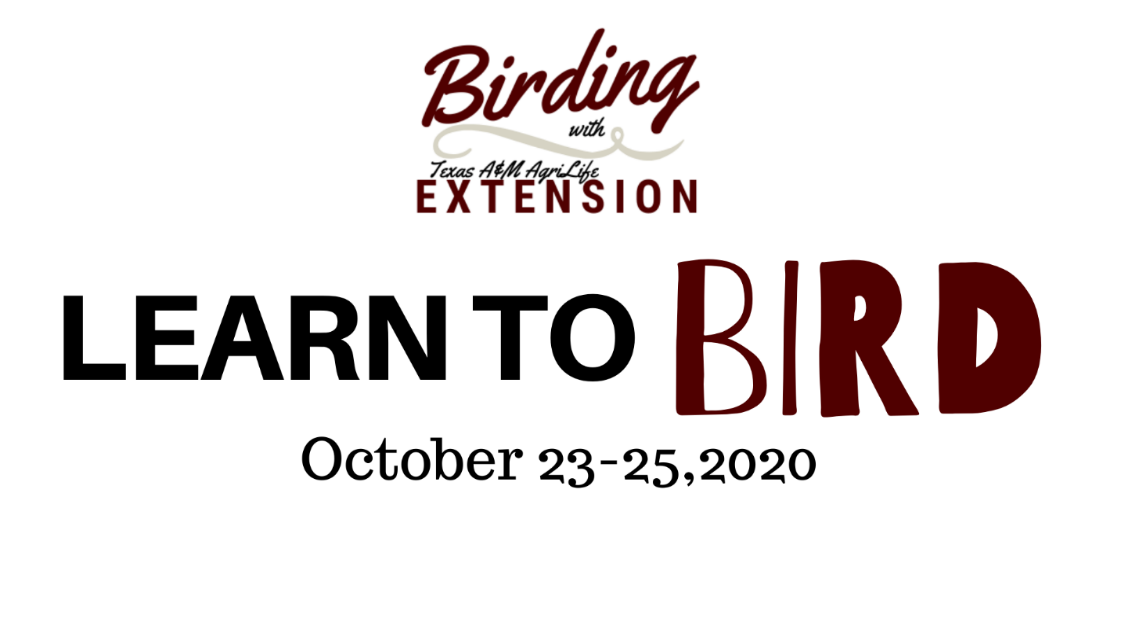 West Texas – October 8 – 11, 2021East Texas – October 13 – 15, 2021Master Naturalist AT Request Information AT hours recommended: 12 hoursPlease have your AT committee review and approve. Questions? Please email Dr. Maureen Frank at mgfrank@tamu.eduFriday 6:00 – 8:00  PM	Welcome Dinner and Birding 101 		1 hourSaturday8:00 – Noon  	Focused Birding/Bird Identification  		4 hours2:00 – 4:00 PM	Learn to Bird Classroom Presentations	2 hoursBackyard Bird Management – (1.5 hours)Basics of Bird Photography – (.5 hours)After dark     	Owl Identification 					1 hour Sunday 8:00 – 12 PM	Focused Birding/Bird Identification 		4 hours